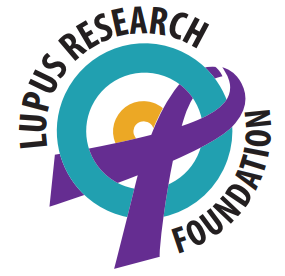    LUPUS SPIEL      SEATTLENov. 2-4, 2018Granite Curling Club of Seattle:  1440 N 128th Street, Seattle, WA   *  New satellite location of the Largest Pro-Am in the United States  ** Pat Ryan * Amy Nixon * Shannon Kleibrink * Jessica Schultz * HELP FIND A CURE FOR LUPUS!The Lupus Spiel pairs “amateur” curlers of any level of experience with Olympians and World-level curlers.  Skip List Includes:Pat Ryan “The Ryan Express”:  2 World Gold medals, 1 World Senior GoldJessica Schultz:  2-time Olympian (2006, 2014) 					Shannon Kleibrink:  Skip of Olympic Bronze medal Canadian team 2006Amy Nixon:  Olympic Bronze medal 2006 Cristin Clark:  Multiple U.S. medals in mixed and mixed doubles (skip)Luc Violette:  Gold medalist Junior U.S. Nationals 2018, 2017Em Good:  Gold medalist U.S. Mixed Nationals 2016, Gold Club Nationals Mac Guy:  Gold medalist U.S. Mixed Nationals 2016Sharon Vukich: Multiple U.S. Nationals Gold medals, World Bronze medal (skip)Regan Birr:  Founder of LRFLyle Sieg:  World Gold medalist, Seniors 2015 (skip)  Duane Rutan:  World Gold medalist, Seniors 2015	Ken Trask:  World Gold medalist, Seniors 2015Joel Larway:  World Bronze medalist 1992, Gold at Nationals ‘04, ’01, ‘92REGISTER & info atwww.letscurelupus.org